
REPREZENTACYJNY ZESPÓŁ ARTYSTYCZNY WOJSKA POLSKIEGO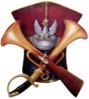 P R O G R A Mkoncertów inauguracyjnych podczas międzynarodowych festiwali organowych i kameralnych Dyrygent:	ppłk Marcin ŚLĄZAK
Soliści:	prof. Roman PERUCKI		- organy	Natalia WINNIK 		- mezzosopran	Maciej GRONEK		- tenor	Jan KIERDELEWICZ		- bas/narrator	Katarzyna SOJA		- narracjaFanfare 							- organy (3’) Jacques-Nicolas Lemmens Uwertura Polonia op. 76		- orkiestra (13’)
muz. Edward Elgar, trans. Roman Drozd  Stach		- J. Kierdelewicz (4’)  muz. Zygmunt Noskowski, opr. J. Pawłowski  Aria Stefana z op. „Straszny Dwór”	  - M. Gronek (7’)
  muz. Stanisław Moniuszko, opr. Arnold RezlerAria Jadwigi z op. „Straszny Dwór”		- N. Winnik (4’)  muz. Stanisław Moniuszko, opr. Karol PykaSymfonia Nr 2 						 - organy, orkiestra (26’)           muz. Alexandre Guilmant, trans. Marcin Ślązak